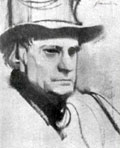 KLASA: 112-02/23-01/1URBROJ: 2182-1-65-01-23-4Šibenik, 23. siječnja 2023.Na temelju članka 11. i 21. Pravilnika o načinu i postupku zapošljavanja u Osnovnoj školi Tina Ujevića, Šibenik, (u daljnjem tekstu: Pravilnik), a vezano za  natječaj za zasnivanje radnog odnosa od 23. siječnja 2022. (KLASA: 112-02/23-01/1, URBROJ: 2182-1-65-01-22-3),  Povjerenstvo za procjenu i vrednovanje kandidata za zapošljavanje (u daljnjem tekstu: Povjerenstvo) objavljuje:SADRŽAJ I NAČIN TESTIRANJA, PRAVNE I DRUGE IZVORE ZA PRIPREMU KANDIDATA ZA TESTIRANJEza radno mjesto:učitelj/učiteljica hrvatskoga jezika: 1 izvršitelj/izvršiteljica na određeno puno radno vrijeme (40 sati ukupnog tjednog radnog vremena)I. Pravila testiranjaSvi kandidati koji su pravodobno dostavili potpunu prijavu sa svim prilozima tj. ispravama i ispunjavaju uvjete natječaja Povjerenstvo će pozvati na procjenu odnosno  testiranje putem e-maila i objavom na web stranici škole.Svi kandidati dužni su sa sobom imati odgovarajuću identifikacijsku ispravu (važeću osobnu iskaznicu, putovnicu ili vozačku dozvolu) te će od njih biti zatraženo predočavanje iste radi utvrđivanja identiteta. Ako kandidat ne pristupi procjeni odnosno testiranju smatra se da je odustao od prijave na natječaj. II. Način testiranjaPovjerenstvo je na prijedlog ravnatelja donijelo odluku da će se procjena odnosno testiranje kandidata provesti usmeno.Povjerenstvo kroz usmeno testiranje s kandidatima utvrđuje znanja, sposobnosti i vještine te interese, profesionalne ciljeve i motivaciju kandidata za rad na radnom mjestu za koje je podnio prijavu. 	Usmeno testiranje se provodi na način da članovi Povjerenstva imaju pravo postaviti do tri pitanja iz područja propisanih člankom 13. Pravilnika, a koja svaki član Povjerenstva vrednuje pojedinačno od 1-5 bodova i na kraju zbrajaju.III. Utvrđivanje rezultata i obavještavanje kandidata o rezultatima natječajaNakon provedenog postupka testiranja, Povjerenstvo utvrđuje rang listu kandidata prema ukupnom broju bodova, te ju isti dan dostavlja ravnatelju škole. Na temelju dostavljene rang liste kandidata ravnatelj odlučuje kojeg će od tri najbolje rangirana kandidata predložiti Školskom odboru za zasnivanje radnog odnosa. Prije donošenja odluke o kandidatu, ravnatelj zadržava pravo pozvati kandidate na razgovor.O rezultatima natječaja kandidati će biti obaviješteni u skladu s čl. 21. Pravilnika.IV. Pravni i drugi izvori za pripremanje kandidata: - za radno mjesto učitelja/ice hrvatskoga jezika su:1. Zakon o odgoju i obrazovanju u osnovnoj i srednjoj školi (NN 87/08, 86/09, 92/10, 105/10, 90/11, 5/12, 16/12, 86/12, 126/12, 94/13, 152/14, 07/17, 68/18, 98/19, 64/20 i 151/22) 2. Pravilnik o načinima, postupcima i elementima vrednovanja učenika u osnovnoj i srednjoj školi (NN 112/2010, 82/2019) 3. Pravilnik o kriterijima za izricanje pedagoških mjera (NN 94/15, 3/17) 4. Pravilnik o pedagoškoj dokumentaciji i evidenciji te javnim ispravama u školskim ustanovama (NN 47/17, 41/19 i 76/19) 5. Odluka o donošenju kurikuluma za nastavni predmet hrvatski jezik za osnovne škole i gimnazije (NN br. 10/2019).						 	Povjerenstvo za procjenu i vrednovanje kandidata za zapošljavanje